Конспект занятия по аппликацииКонспект занятия по аппликации «Модный приговор наших мам» в средне группе.Скотникова Н. А.«Модный приговор наших мам»Цель: Создать условия для творческого воображения детей.Задачи: Закреплять умения детей вырезать платье по шаблону. Формировать уважительное отношение к любой профессии. Развивать фантазию, воображение. Воспитывать аккуратность. Воспитывать желание сделать приятное родному человеку.Оборудование:  Вырезанные лекало (шаблоны на выбор),  цветная бумага, ножницы, клей, восковые карандаши, салфетки, каталог платьев, заготовки для украшения.Предварительная работа: Беседа о профессии модельера, дизайнера, швеи, закройщика. Рассматривание каталогов одежды, деталей одежды. Чтение стихотворений и отгадывание загадок о платье.Словарная работа: ателье, швейная фабрика,  модельер,  дизайнер,  шаблон, фасон, цветочный узор, цветы, клеточка, волан.Ход занятия:Воспитатель: Ребята скажите какой скоро будет праздник ?Дети:  «8 Марта».Воспитатель: На праздник все одеваются нарядно.  Ребята, а вы как думаете, какая одежда подойдет для праздника? А люди, какой профессии занимаются пошивом одежды?Дети: Дизайнеры, модельеры, швеи, закройщикиВоспитатель: А вы знаете, кто такие   модельеры, дизайнеры, швеи, закройщики?Ребята, а вы хотели бы попробовать себя в роли модельера?Представьте себе, что вы модельеры и дизайнеры одежды. Сегодня мы изготовим для своих мам нарядные платья.Воспитатель: Ребята посмотрите, какой каталог платьев подобрала!Просмотр каталога и обсуждение  с детьми.Воспитатель: Ребята,  посмотрите, платья бывают с длинным рукавом, бывают с коротким. Есть платья однотонные, а есть цветные.Воспитатель: Ребята, а чем можно украсить платье? (брошь, рюши, орнамент)На столе лежат лекала платьев и цветная бумага и заготовки для украшения.Воспитатель: Ребята выберите понравившееся лекало (шаблон) платья и цвет вашего платья. Подумайте и возьмите, какие вам нужны для платья (кружочки, квадратики, цветочки, полоски и тд.)Воспитатель: А какое платье хочешь выбрать ты?Ты подумал, какие детали будут на твоем платье?Но прежде чем начать работу проведем физминутку.«ВЕСЕЛЫЙ ПОРТНЯЖКА!». (Все ребята встают.)Мы - портные, мастерицы (Поочередно погладить руку снизу вверхПлатье вам сошьем сейчас. (Провести руками по телу сверху вниз)Сложностей не побоимся (Повороты головы в стороны)Нарядим, украсим вас! (Подпрыгнуть, показать большие пальцы)Для начала мы замерим (Руки вперед и в стороны)Сколько нужно ткани нам?Раскроим и вновь проверим,А не мало ль будет вам? (Наклоны в стороны, руки на поясе)Вырежем из ткани ровно (Руки вперед - ”ножницы”)И сошьем все по краям. (Имитировать движения с иголкой)А теперь украсим пестро (Руки в стороны, пальцы врозь)Бусы, ленты тут и там. (Хлопки справа, слева, над головой)Вот теперь- то можно точно (Руки на пояс поворот вокруг себя)Нарядиться и на бал!Полюбуемся – все прочноИ красиво сшито вам! (Руки на поясе – потопать ногами, а потом похлопать в ладоши)Воспитатель: Присаживайтесь, пожалуйста, за свои рабочие места! Сегодня вы модельеры и дизайнеры, и вы сами выбираете, какое платье будете делать? как и чем будете украшать свое платье. Ребята давайте вспомним про технику безопасности при работе с ножницами?- не подносить ножницы к глазам- подавать кольцами вперед- убирать ножницы сомкнутыми Приступаем к работе. Ребята выбрали шаблон понравившегося платья.  Потом берем лист цветной бумаги  и вырезываем платье. Воспитатель: Ребята, а теперь мы сделаем наше платье праздничным.Дети самостоятельно выбирают декор для платья.Потом приступают к декорированию платья!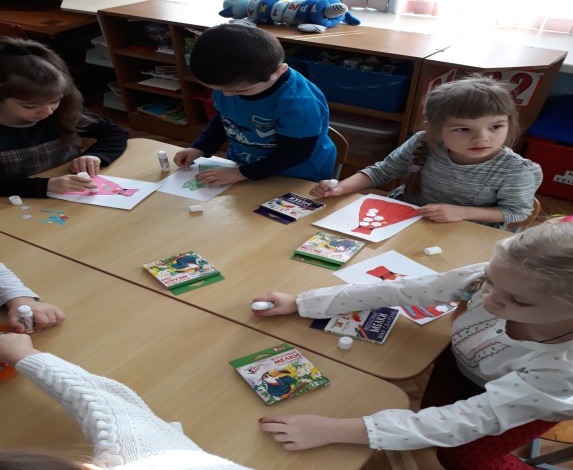 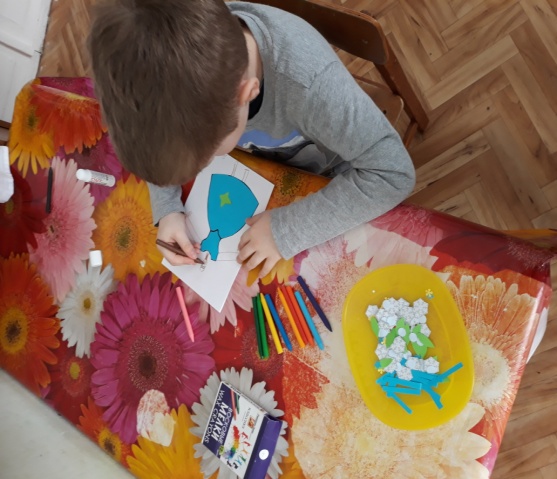 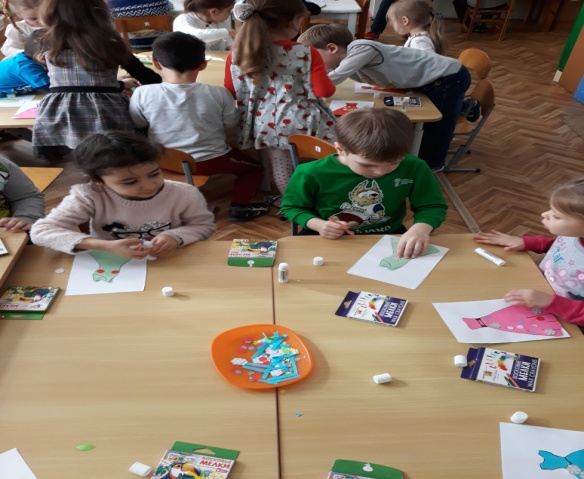 После декорирования кладем все работы  на стол и рассматриваем.Воспитатель: Молодцы ребята, как много мы сегодня сделали.Посмотрите, у кого получилось необычное платье?В чем была сложность при изготовлении платья?Ребята, а кому понравилось какое платье?  Почему?Я верю, что мама оценит ваш труд и с удовольствием сошьёт его. Сейчас мы с вами создадим свой плакат с моделями и поместим его в приемной. Вечером мамы придут, и вы представите им свои платья!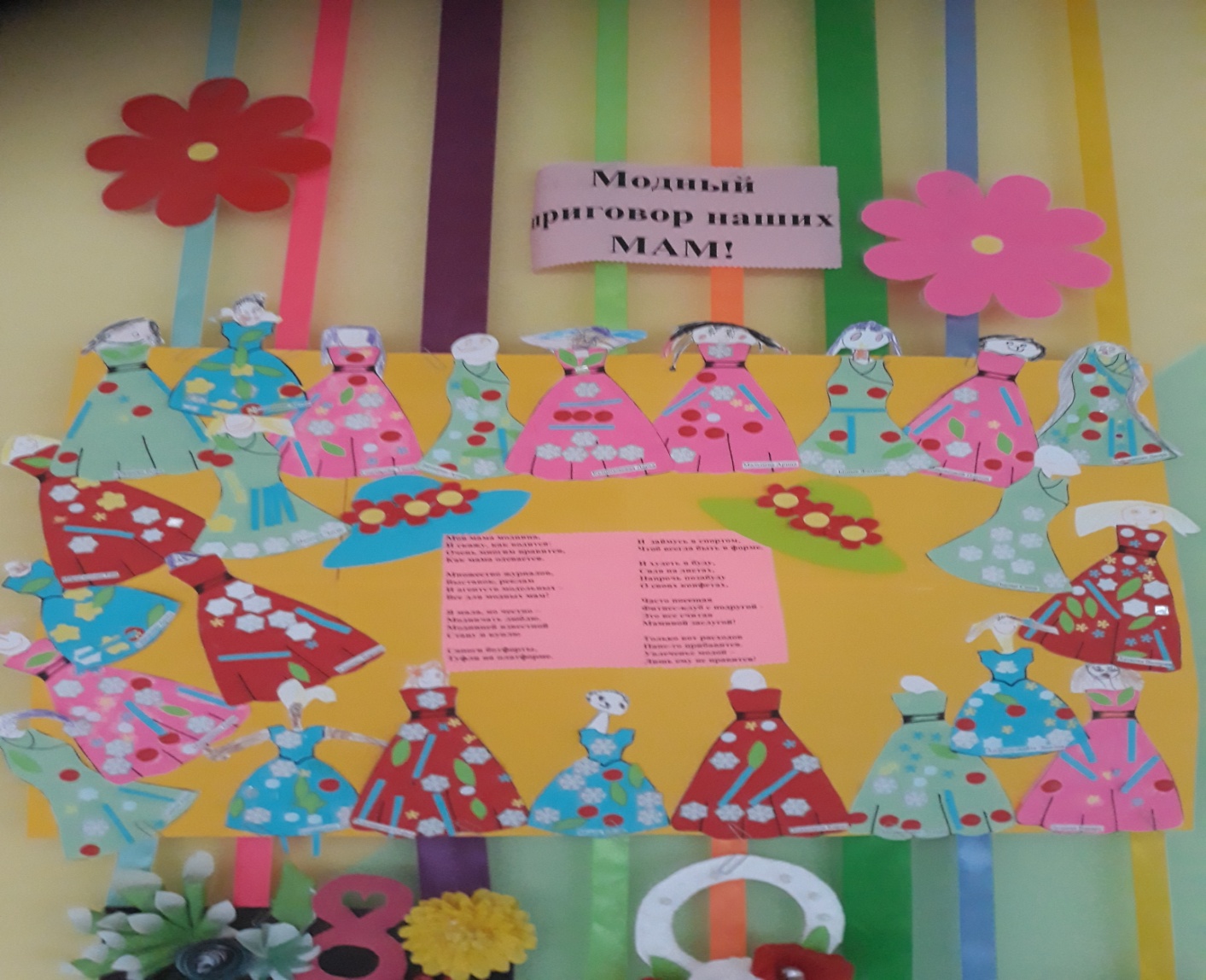 